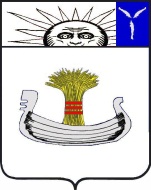 Натальинского муниципального образованияБалаковского муниципального района Саратовской областиСорок седьмое заседание Совета Натальинского муниципального образования второго созываРЕШЕНИЕОт  08 февраля 2023 года № 304 Об утверждении плана работы Совета Натальинского муниципального образования на 2023 годРуководствуясь Федеральным законом от 6 октября 2003 года № 131-ФЗ «Об общих принципах организации местного самоуправления в РФ», Уставом Натальинского муниципального образования, Регламентом Совета Натальинского муниципального образования, утвержденным решением Совета Натальинского муниципального образования от 17.09.2013г. № 3,  Совет Натальинского муниципального образования РЕШИЛ:1. Утвердить план работы Совета Натальинского муниципального образования на 2023 год согласно Приложению.2. Настоящее решение вступает в силу со дня его принятия.Глава Натальинского муниципального образования 					       А.В. АникеевОбнародование 13.02.2023 г.Приложение к решению Совета Натальинского муниципального образования от 08.02.2023 г. № 304ПЛАН РАБОТЫСовета Натальинского муниципального образования на 2023 год.Совет Натальинского муниципального образования, руководствуясь Конституцией и Законами Российской Федерации, Уставом и Законами Саратовской области, Уставом Натальинского муниципального образования и другими нормативно-правовыми актами, основными направлениями своей деятельности в 2023 году, считает:а) реализацию положений Федерального закона № 131-ФЗ от 06 октября 2003 года «Об общих принципах организации местного самоуправления в Российской Федерации»;б) контроль за формированием и исполнением бюджета, эффективным управлением муниципальной собственностью;в) содействие активному участию Натальинского муниципального образования в федеральных и областных целевых программах с целью привлечения дополнительных ассигнований;г) содействие развитию территориального общественного самоуправления на территории Натальинского муниципального образования;д) разработку и принятие нормативных правовых актов;д) осуществление контроля за исполнением решений Совета Натальинского муниципального образования;е) повседневное внимание к работе по рассмотрению писем, жалоб, заявлений и обращений граждан;ж) информирование граждан о работе Совета Натальинского муниципального образования.РАЗДЕЛ IИсходя из основных направлений деятельности представительного органа Натальинского муниципального образования, на заседаниях Совета планируется  рассмотреть следующие вопросы:ФевральОтчет об исполнении прогнозного  плана (программы) приватизации имущества Натальинского муниципального образования за 2022 год.Ответственные: Глава Натальинского муниципального образования.Март1.  Отчет о работе муниципального автономного учреждения культуры Натальинского муниципального образования Балаковского муниципального района «Натальинский центр культуры» за 2022 г.Ответственные: Директор МАУК «Натальинский центр культуры».Апрель1.  Об  исполнении бюджета Натальинского муниципального образования за 1 квартал 2023 года.Ответственные: Глава Натальинского муниципального образования.2. О внесении изменений в план (программу) приватизации объектов, находящихся в собственности Натальинского муниципального образования Балаковского муниципального Саратовской области.Ответственные: Глава Натальинского муниципального образования.3. Об условиях приватизации объектов, находящихся в собственности Натальинского муниципального образования Балаковского муниципального Саратовской области.Ответственные: Глава Натальинского муниципального образования.Отчет о работе муниципального бюджетного учреждения Натальинского муниципального образования «Натальинская служба благоустройства и водоснабжения».Ответственные: директор МБУ  «Натальинская служба благоустройства и водоснабжения»Май1. Отчет о работе контрольно-счетной комиссии Натальинского муниципального образования.Ответственные: Председатель контрольно-счетной комиссии Натальинского муниципального образования.  2. Об утверждении годового отчета об исполнении бюджета Натальинского муниципального образования за 2022 год.Ответственные: Глава Натальинского муниципального образования.3. Отчет о работе администрации Натальинского муниципального образования за 2022 год. Ответственные: Глава Натальинского муниципального образования.Июнь1. О внесении изменений и дополнений в решение Совета Натальинского муниципального образования от 21 декабря 2022 года № 297  «О бюджете Натальинского муниципального образования на 2023 год и плановый период 2024 и 2025 годов»Ответственные: Глава Натальинского муниципального образования.Август1.  Об исполнении бюджета за 1 полугодие 2023 года. Ответственные: Глава Натальинского муниципального образования.Сентябрь1. О внесении изменений в план (программу) приватизации объектов, находящихся в собственности Натальинского муниципального образования Балаковского муниципального Саратовской области.Ответственные: Глава Натальинского муниципального образования.2. Об условиях приватизации объектов, находящихся в собственности Натальинского муниципального образования Балаковского муниципального Саратовской области.Ответственные: Глава Натальинского муниципального образования.3. Об обнародовании и вынесении на публичные слушания проекта решения Совета Натальинского муниципального образования «О внесении изменений и дополнений в Устав Натальинского муниципального образования Балаковского муниципального района Саратовской области».Ответственные: Глава Натальинского муниципального образования.Октябрь  О внесении изменений и дополнений в решение Совета Натальинского муниципального образования от 29.10.2015г. № 165 «Об установлении на территории Натальинского муниципального образования Балаковского муниципального района Саратовской области земельного налога»Ответственные: Глава Натальинского муниципального образования.О внесении изменений и дополнений в решение Совета Натальинского муниципального образования от 29.10.2015г. № 165 «Об установлении налога на имущество физических лиц в Натальинском муниципальном образовании Балаковского муниципального района Саратовской области».Ответственные: Глава Натальинского муниципального образования.Об исполнении бюджета за 9 месяцев 2023 года. Ответственные: Глава Натальинского муниципального образования.НоябрьО рассмотрении вопроса принятия и передачи полномочий по решению вопросов местного значения. Ответственные: Глава Натальинского муниципального образования.Об утверждении прогнозного плана (программы) приватизации  имущества Натальинского муниципального образования. Ответственные: Глава Натальинского муниципального образования. О внесении изменений и дополнений в Устав Натальинского муниципального образования.Ответственные: Глава Натальинского муниципального образования.ДекабрьО бюджете Натальинского муниципального образования на 2024 года и плановый период 2025 и 2026 годов.Ответственные: Глава Натальинского муниципального образования.2. О внесении изменений и дополнений в решение Совета Натальинского муниципального образования от 21 декабря 2022 года № 297  «О бюджете Натальинского муниципального образования на 2023 год и плановый период 2023 и 2024 годов»Ответственные: Глава Натальинского муниципального образования.РАЗДЕЛ II1. На заседаниях Совета Натальинского муниципального образования рассмотреть вопросы с учетом плана работы  на 2023 год, а также иные вопросы в случае внесения проектов в соответствии с установленным порядком.2. Организационные мероприятия:- оказание практической и методической помощи депутатам.3. Осуществление постоянного контроля за исполнением принятых решений Совета Натальинского муниципального образования.Ответственные: Глава Натальинского муниципального образования,.4. Проведение публичных слушаний по наиболее важным вопросам жизнедеятельности Натальинского муниципального образования.5. Проведение совместных совещаний депутатов Совета Натальинского муниципального образования с депутатами Собрания Балаковского муниципального района.6. Участие депутатов Совета Натальинского муниципального образования в семинарах, научно-практических конференциях.